Challenge – Marche aux CaillouxCircuit FOALes cailloux ne sont pas encore renseignés ici ! Ceci est un modèle pouvant vous aider à concocter votre propre parcours 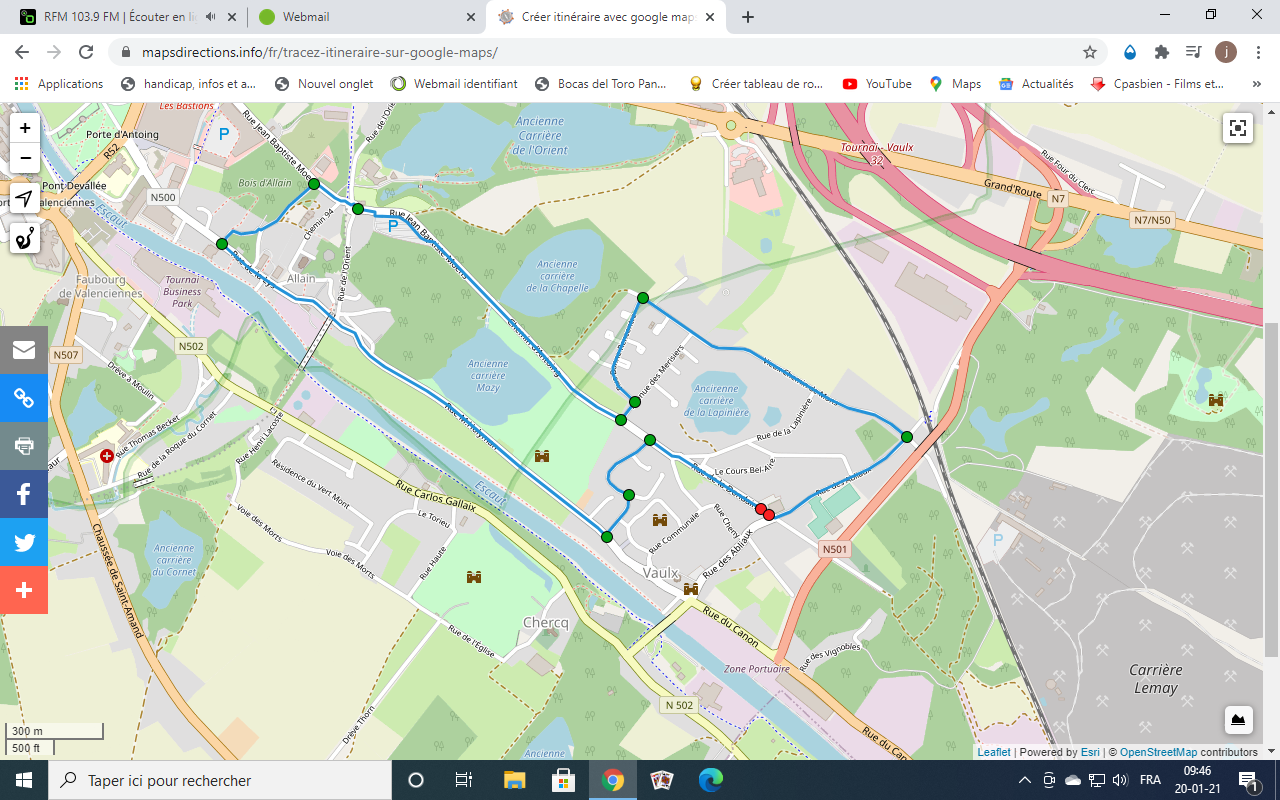 Fiche techniqueLieu de départ : Le pas du Roc - Rue de la Dondaine 7536 VaulxDistance : 5.8 KmAccessible P.M.R. : OUIDifficulté : FacileDénivelé : pas de dénivelé importantTypes de chemins : asphalteDanger(s) éventuel(s): aucun danger particulierFeuille de route (itinéraire)Départ du Pas du RocPrendre à Gauche rue des AbliauxPrendre à Gauche Vieux chemin de MonsPrendre à Gauche rue Bonne RencontrePrendre à Droite avenue des MerisiersPrendre à droite chemin d’AntoingPrendre 2ème sortie au rond-point rue Jean-Baptiste MoensPrendre à Gauche chemin du Four d’EstiennePrendre à Gauche rue de la LysPrendre à Gauche rue de la BuissonniérePrendre à Droite chemin d’AntoingTout droit rue de la DondaineArrivée le Pas du Roc